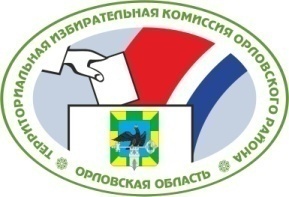 ОРЛОВСКАЯ ОБЛАСТЬТЕРРИТОРИАЛЬНАЯ ИЗБИРАТЕЛЬНАЯ КОМИССИЯОРЛОВСКОГО РАЙОНА                      Р Е Ш Е Н И Е                                                              г. ОрёлО формировании участковой избирательной комиссии избирательного участка № 572           Рассмотрев предложения по кандидатурам для назначения в состав участковой избирательной комиссии избирательного участка № 572, в соответствии со статьями 20, 22, 27, 28 Федерального закона от 12 июня 2002 года № 67-ФЗ «Об основных гарантиях избирательных прав и права на участие в референдуме граждан Российской Федерации», статьями 5, 18, 19 Закона Орловской области от 25 декабря 2012 года №  1453-ОЗ «О системе избирательных комиссий в Орловской области»,  территориальная избирательная комиссия Орловского  района РЕШИЛА:1.  Определить численный состав  участковой избирательной комиссии избирательного участка № 572 – 12 - членов с правом  решающего голоса.2.  Сформировать участковую избирательную комиссию избирательного участка № 572 со  сроком  полномочий пять лет (2018-2023 гг.), назначив в ее состав членами с правом решающего голоса:Бурушенкова Владимира Ивановича, предложенного для назначения Орловским местным отделением Орловского регионального отделения Всероссийской политической партии «ЕДИНАЯ РОССИЯ».Ложкину Светлану Николаевну, предложенную для назначения Орловской областной организацией общероссийской общественной организации «Всероссийское общество инвалидов».Макарову Татьяну Николаевну, предложенную для назначения Орловским региональным отделением Общероссийской общественной организации «Российский  Красный  Крест». Мишину Елену Игоревну, предложенную для назначения Региональным отделением Политической партии Справедливой России в Орловской области.Панина Александра Александровича, предложенного для назначения Орловской региональной общественной организацией Спортивно-патриотический клуб «ВИТЯЗЬ».Семенову Марину Владимировну, предложенную для назначения Орловской региональной общественной организацией «Армянский культурно-просветительский центр».Соловьеву Юлию Юрьевну, предложенную для назначения Региональным отделением в Орловской области политической партии «Гражданская позиция».Терехову Оксану Валерьевну, предложенную для назначения Орловским региональным отделением Политической партии ЛДПР – Либерально – демократической партии России. Торопову Надежду Николаевну, предложенную для назначения Орловским районным отделением ОРЛОВСКОГО ОБЛАСТНОГО ОТДЕЛЕНИЯ политической партии "КОММУНИСТИЧЕСКАЯ ПАРТИЯ РОССИЙСКОЙ ФЕДЕРАЦИИ".Усову Лилию Олеговну, предложенную для назначения Региональным отделением в Орловской области политической партии «Демократическая партия России».Устинову Ольгу Васильевну, предложенную для назначения Орловским региональным отделением Общероссийской общественной организации «Ассамблея народов России».Фролова Александра Сергеевича, предложенного для назначения Региональным отделением в Орловской области политической партии «Союз горожан».3.  Назначить председателем участковой избирательной комиссии избирательного участка № 572 Бурушенкова Владимира Ивановича. 4.  Председателю участковой избирательной комиссии избирательного участка № 572 созвать организационное заседание участковой избирательной комиссии не позднее 7 июня 2018 года.5.Направить настоящее решение в Избирательную комиссию Орловской области и в участковую избирательную комиссию избирательного участка     № 572.6. Опубликовать настоящее решение в Орловской районной газете «Наша жизнь» и разместить его на сайте территориальной избирательной комиссии Орловского  района в информационно-телекоммуникационной сети «Интернет».           6 июня  .	 № 22/25Председательтерриториальной избирательной комиссии Орловского районаА.С. СтебаковаСекретарьтерриториальной избирательной комиссии Орловского районаИ.Б. Филонова